                                                                                                   Tarih: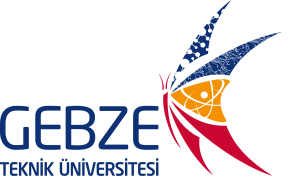                                GEBZE TEKNİK ÜNİVERSİTESİ REKTÖRLÜĞÜNEÜniversiteniz ………………………….. Fakültesi/Enstitüsü/Başkanlığı ………….. bölümü ……………………. anabilim dalı için ………….. tarihinde ilan edilen ……………. numaralı Öğretim Görevlisi kadrosunu Asil olarak kazanmış bulunmaktayım. Şu anda Üniversitemiz ………………..Fakültesi…………..Bölümü ……………………Anabilim Dalı’nda Araştırma Görevlisi (50/d-33/a) kadrosunda görev yapmaktayım.Atamamın ünvan değişikliği yoluyla yapılmasını;Bilgilerinize arz ederim.                                                                                               Ad - Soyad - İmzaEKLER:KPDS/ÜDS/YDS/YÖKDİL Sonuç Belgesi Adres :Tel  : E-Posta:                                                                            						      